                       **For Every 16 items you sell, you get 1 free!!!!  Write your free item flavor choice(s) here: ___________________________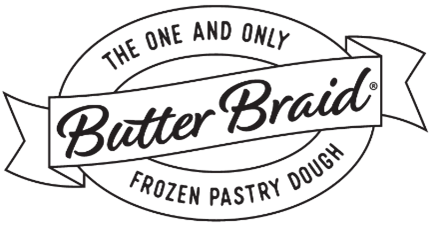 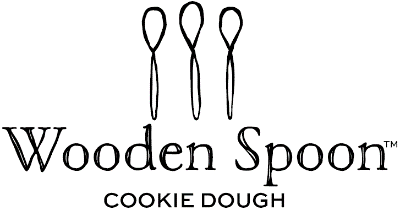 Return Order Date: Tues, July 27 Return Order Date: Tues, July 27 Return Order Date: Tues, July 27 Return Order Date: Tues, July 27 Return Order Date: Tues, July 27 Return Order Date: Tues, July 27 Return Order Date: Tues, July 27 Return Order Date: Tues, July 27 Return Order Date: Tues, July 27 Return Order Date: Tues, July 27 Return Order Date: Tues, July 27 Return Order Date: Tues, July 27 Return Order Date: Tues, July 27 Return Order Date: Tues, July 27 Return Order Date: Tues, July 27 Return Order Date: Tues, July 27 Return Order Date: Tues, July 27 Return Order Date: Tues, July 27 Return Order Date: Tues, July 27 Delivery Date: Thur , August 12 Delivery Date: Thur , August 12 Delivery Date: Thur , August 12 Delivery Date: Thur , August 12 Delivery Date: Thur , August 12 Delivery Date: Thur , August 12 Delivery Date: Thur , August 12 Delivery Date: Thur , August 12 PASTRY INFOAllow your frozen pastry to thaw and rise until about double in size – usually takes 8-10 hours. Then bake and frost for a great homemade pastry!PASTRY INFOAllow your frozen pastry to thaw and rise until about double in size – usually takes 8-10 hours. Then bake and frost for a great homemade pastry!PASTRY INFOAllow your frozen pastry to thaw and rise until about double in size – usually takes 8-10 hours. Then bake and frost for a great homemade pastry!PASTRY INFOAllow your frozen pastry to thaw and rise until about double in size – usually takes 8-10 hours. Then bake and frost for a great homemade pastry!PASTRY INFOAllow your frozen pastry to thaw and rise until about double in size – usually takes 8-10 hours. Then bake and frost for a great homemade pastry!PASTRY INFOAllow your frozen pastry to thaw and rise until about double in size – usually takes 8-10 hours. Then bake and frost for a great homemade pastry!PASTRY INFOAllow your frozen pastry to thaw and rise until about double in size – usually takes 8-10 hours. Then bake and frost for a great homemade pastry!PASTRY INFOAllow your frozen pastry to thaw and rise until about double in size – usually takes 8-10 hours. Then bake and frost for a great homemade pastry!PASTRY INFOAllow your frozen pastry to thaw and rise until about double in size – usually takes 8-10 hours. Then bake and frost for a great homemade pastry!PASTRY INFOAllow your frozen pastry to thaw and rise until about double in size – usually takes 8-10 hours. Then bake and frost for a great homemade pastry!PASTRY INFOAllow your frozen pastry to thaw and rise until about double in size – usually takes 8-10 hours. Then bake and frost for a great homemade pastry!PASTRY INFOAllow your frozen pastry to thaw and rise until about double in size – usually takes 8-10 hours. Then bake and frost for a great homemade pastry!PASTRY INFOAllow your frozen pastry to thaw and rise until about double in size – usually takes 8-10 hours. Then bake and frost for a great homemade pastry!PASTRY INFOAllow your frozen pastry to thaw and rise until about double in size – usually takes 8-10 hours. Then bake and frost for a great homemade pastry!PASTRY INFOAllow your frozen pastry to thaw and rise until about double in size – usually takes 8-10 hours. Then bake and frost for a great homemade pastry!PASTRY INFOAllow your frozen pastry to thaw and rise until about double in size – usually takes 8-10 hours. Then bake and frost for a great homemade pastry!PASTRY INFOAllow your frozen pastry to thaw and rise until about double in size – usually takes 8-10 hours. Then bake and frost for a great homemade pastry!COOKIE INFOEach 2.5 lb. package of cookie dough includes 40, 1oz. cubes.  Bake 2 or all 40, the choice is yours.  Just break and bake!COOKIE INFOEach 2.5 lb. package of cookie dough includes 40, 1oz. cubes.  Bake 2 or all 40, the choice is yours.  Just break and bake!COOKIE INFOEach 2.5 lb. package of cookie dough includes 40, 1oz. cubes.  Bake 2 or all 40, the choice is yours.  Just break and bake!COOKIE INFOEach 2.5 lb. package of cookie dough includes 40, 1oz. cubes.  Bake 2 or all 40, the choice is yours.  Just break and bake!COOKIE INFOEach 2.5 lb. package of cookie dough includes 40, 1oz. cubes.  Bake 2 or all 40, the choice is yours.  Just break and bake!COOKIE INFOEach 2.5 lb. package of cookie dough includes 40, 1oz. cubes.  Bake 2 or all 40, the choice is yours.  Just break and bake!COOKIE INFOEach 2.5 lb. package of cookie dough includes 40, 1oz. cubes.  Bake 2 or all 40, the choice is yours.  Just break and bake!COOKIE INFOEach 2.5 lb. package of cookie dough includes 40, 1oz. cubes.  Bake 2 or all 40, the choice is yours.  Just break and bake!COOKIE INFOEach 2.5 lb. package of cookie dough includes 40, 1oz. cubes.  Bake 2 or all 40, the choice is yours.  Just break and bake!COOKIE INFOEach 2.5 lb. package of cookie dough includes 40, 1oz. cubes.  Bake 2 or all 40, the choice is yours.  Just break and bake!My Name:  Apple  Apple  Apple  Bavarian Crème w/Choc Icing  Bavarian Crème w/Choc IcingBlueberry & Cream CheeseBlueberry & Cream CheeseCinnamonCinnamonCream CheeseCream CheeseStrawberry & Cream CheeseStrawberry & Cream CheeseStrawberry & Cream CheeseFour Cheese & Herb  Four Cheese & Herb  Caramel Rolls w/Caramel GlazeCinnamon Rolls w/Cream Cheese IcingClassic Chocolate ChipClassic Chocolate ChipClassic Chocolate ChipOatmeal CranberryPeanut Butter PerfectionSnickerdoodle  Sweet Macadamia Nut  Triple Chocolate ChunkALLERGEN NOTICE:This product may contain Egg, Milk, Soy, Wheat, Peanuts or Macadamia Nuts.These products are manufactured in a facility and on equipment which process nut products.ALLERGEN NOTICE:This product may contain Egg, Milk, Soy, Wheat, Peanuts or Macadamia Nuts.These products are manufactured in a facility and on equipment which process nut products.ALLERGEN NOTICE:This product may contain Egg, Milk, Soy, Wheat, Peanuts or Macadamia Nuts.These products are manufactured in a facility and on equipment which process nut products.Organization:          ABC  Band BoostersOrganization:          ABC  Band BoostersOrganization:          ABC  Band BoostersOrganization:          ABC  Band BoostersOrganization:          ABC  Band BoostersOrganization:          ABC  Band BoostersOrganization:          ABC  Band BoostersOrganization:          ABC  Band Boosters  Apple  Apple  Apple  Bavarian Crème w/Choc Icing  Bavarian Crème w/Choc IcingBlueberry & Cream CheeseBlueberry & Cream CheeseCinnamonCinnamonCream CheeseCream CheeseStrawberry & Cream CheeseStrawberry & Cream CheeseStrawberry & Cream CheeseFour Cheese & Herb  Four Cheese & Herb  Caramel Rolls w/Caramel GlazeCinnamon Rolls w/Cream Cheese IcingClassic Chocolate ChipClassic Chocolate ChipClassic Chocolate ChipOatmeal CranberryPeanut Butter PerfectionSnickerdoodle  Sweet Macadamia Nut  Triple Chocolate ChunkALLERGEN NOTICE:This product may contain Egg, Milk, Soy, Wheat, Peanuts or Macadamia Nuts.These products are manufactured in a facility and on equipment which process nut products.ALLERGEN NOTICE:This product may contain Egg, Milk, Soy, Wheat, Peanuts or Macadamia Nuts.These products are manufactured in a facility and on equipment which process nut products.ALLERGEN NOTICE:This product may contain Egg, Milk, Soy, Wheat, Peanuts or Macadamia Nuts.These products are manufactured in a facility and on equipment which process nut products.Checks Payable:      ABC Band BoostersChecks Payable:      ABC Band BoostersChecks Payable:      ABC Band BoostersChecks Payable:      ABC Band BoostersChecks Payable:      ABC Band BoostersChecks Payable:      ABC Band BoostersChecks Payable:      ABC Band BoostersChecks Payable:      ABC Band Boosters  Apple  Apple  Apple  Bavarian Crème w/Choc Icing  Bavarian Crème w/Choc IcingBlueberry & Cream CheeseBlueberry & Cream CheeseCinnamonCinnamonCream CheeseCream CheeseStrawberry & Cream CheeseStrawberry & Cream CheeseStrawberry & Cream CheeseFour Cheese & Herb  Four Cheese & Herb  Caramel Rolls w/Caramel GlazeCinnamon Rolls w/Cream Cheese IcingClassic Chocolate ChipClassic Chocolate ChipClassic Chocolate ChipOatmeal CranberryPeanut Butter PerfectionSnickerdoodle  Sweet Macadamia Nut  Triple Chocolate ChunkALLERGEN NOTICE:This product may contain Egg, Milk, Soy, Wheat, Peanuts or Macadamia Nuts.These products are manufactured in a facility and on equipment which process nut products.ALLERGEN NOTICE:This product may contain Egg, Milk, Soy, Wheat, Peanuts or Macadamia Nuts.These products are manufactured in a facility and on equipment which process nut products.ALLERGEN NOTICE:This product may contain Egg, Milk, Soy, Wheat, Peanuts or Macadamia Nuts.These products are manufactured in a facility and on equipment which process nut products.Group Contact:       Band  Director XXXXXXGroup Contact:       Band  Director XXXXXXGroup Contact:       Band  Director XXXXXXGroup Contact:       Band  Director XXXXXXGroup Contact:       Band  Director XXXXXXGroup Contact:       Band  Director XXXXXXGroup Contact:       Band  Director XXXXXXGroup Contact:       Band  Director XXXXXX  Apple  Apple  Apple  Bavarian Crème w/Choc Icing  Bavarian Crème w/Choc IcingBlueberry & Cream CheeseBlueberry & Cream CheeseCinnamonCinnamonCream CheeseCream CheeseStrawberry & Cream CheeseStrawberry & Cream CheeseStrawberry & Cream CheeseFour Cheese & Herb  Four Cheese & Herb  Caramel Rolls w/Caramel GlazeCinnamon Rolls w/Cream Cheese IcingClassic Chocolate ChipClassic Chocolate ChipClassic Chocolate ChipOatmeal CranberryPeanut Butter PerfectionSnickerdoodle  Sweet Macadamia Nut  Triple Chocolate ChunkALLERGEN NOTICE:This product may contain Egg, Milk, Soy, Wheat, Peanuts or Macadamia Nuts.These products are manufactured in a facility and on equipment which process nut products.ALLERGEN NOTICE:This product may contain Egg, Milk, Soy, Wheat, Peanuts or Macadamia Nuts.These products are manufactured in a facility and on equipment which process nut products.ALLERGEN NOTICE:This product may contain Egg, Milk, Soy, Wheat, Peanuts or Macadamia Nuts.These products are manufactured in a facility and on equipment which process nut products.Contact Phone:       (000) 111-2222Contact Phone:       (000) 111-2222Contact Phone:       (000) 111-2222Contact Phone:       (000) 111-2222Contact Phone:       (000) 111-2222Contact Phone:       (000) 111-2222Contact Phone:       (000) 111-2222Contact Phone:       (000) 111-2222  Apple  Apple  Apple  Bavarian Crème w/Choc Icing  Bavarian Crème w/Choc IcingBlueberry & Cream CheeseBlueberry & Cream CheeseCinnamonCinnamonCream CheeseCream CheeseStrawberry & Cream CheeseStrawberry & Cream CheeseStrawberry & Cream CheeseFour Cheese & Herb  Four Cheese & Herb  Caramel Rolls w/Caramel GlazeCinnamon Rolls w/Cream Cheese IcingClassic Chocolate ChipClassic Chocolate ChipClassic Chocolate ChipOatmeal CranberryPeanut Butter PerfectionSnickerdoodle  Sweet Macadamia Nut  Triple Chocolate ChunkALLERGEN NOTICE:This product may contain Egg, Milk, Soy, Wheat, Peanuts or Macadamia Nuts.These products are manufactured in a facility and on equipment which process nut products.ALLERGEN NOTICE:This product may contain Egg, Milk, Soy, Wheat, Peanuts or Macadamia Nuts.These products are manufactured in a facility and on equipment which process nut products.ALLERGEN NOTICE:This product may contain Egg, Milk, Soy, Wheat, Peanuts or Macadamia Nuts.These products are manufactured in a facility and on equipment which process nut products.Please collect payment when taking orders.Please collect payment when taking orders.Please collect payment when taking orders.Please collect payment when taking orders.Please collect payment when taking orders.Please collect payment when taking orders.Please collect payment when taking orders.Please collect payment when taking orders.  Apple  Apple  Apple  Bavarian Crème w/Choc Icing  Bavarian Crème w/Choc IcingBlueberry & Cream CheeseBlueberry & Cream CheeseCinnamonCinnamonCream CheeseCream CheeseStrawberry & Cream CheeseStrawberry & Cream CheeseStrawberry & Cream CheeseFour Cheese & Herb  Four Cheese & Herb  Caramel Rolls w/Caramel GlazeCinnamon Rolls w/Cream Cheese IcingClassic Chocolate ChipClassic Chocolate ChipClassic Chocolate ChipOatmeal CranberryPeanut Butter PerfectionSnickerdoodle  Sweet Macadamia Nut  Triple Chocolate ChunkALLERGEN NOTICE:This product may contain Egg, Milk, Soy, Wheat, Peanuts or Macadamia Nuts.These products are manufactured in a facility and on equipment which process nut products.ALLERGEN NOTICE:This product may contain Egg, Milk, Soy, Wheat, Peanuts or Macadamia Nuts.These products are manufactured in a facility and on equipment which process nut products.ALLERGEN NOTICE:This product may contain Egg, Milk, Soy, Wheat, Peanuts or Macadamia Nuts.These products are manufactured in a facility and on equipment which process nut products.MY GOAL15+ items
GROUP GOAL$3,500 + (~575 Items)MY GOAL15+ items
GROUP GOAL$3,500 + (~575 Items)Customer NameCustomer NameCustomer NameCustomer NamePhonePhonePhone$15$15$15$15$15$15$15$15$15$15$15$15$15$15$15$15$15$15$15$15$17$17$17$17$17$17$17ItemsAmountMY GOAL15+ items
GROUP GOAL$3,500 + (~575 Items)MY GOAL15+ items
GROUP GOAL$3,500 + (~575 Items)1$MY GOAL15+ items
GROUP GOAL$3,500 + (~575 Items)MY GOAL15+ items
GROUP GOAL$3,500 + (~575 Items)2$MY GOAL15+ items
GROUP GOAL$3,500 + (~575 Items)MY GOAL15+ items
GROUP GOAL$3,500 + (~575 Items)3$MY GOAL15+ items
GROUP GOAL$3,500 + (~575 Items)MY GOAL15+ items
GROUP GOAL$3,500 + (~575 Items)4$MY GOAL15+ items
GROUP GOAL$3,500 + (~575 Items)MY GOAL15+ items
GROUP GOAL$3,500 + (~575 Items)5$MY GOAL15+ items
GROUP GOAL$3,500 + (~575 Items)MY GOAL15+ items
GROUP GOAL$3,500 + (~575 Items)6$MY GOAL15+ items
GROUP GOAL$3,500 + (~575 Items)MY GOAL15+ items
GROUP GOAL$3,500 + (~575 Items)7$MY GOAL15+ items
GROUP GOAL$3,500 + (~575 Items)MY GOAL15+ items
GROUP GOAL$3,500 + (~575 Items)8$MY GOAL15+ items
GROUP GOAL$3,500 + (~575 Items)MY GOAL15+ items
GROUP GOAL$3,500 + (~575 Items)9$10$FUNDRAISER PURPOSEBand ExpensesFUNDRAISER PURPOSEBand Expenses11$FUNDRAISER PURPOSEBand ExpensesFUNDRAISER PURPOSEBand Expenses12$FUNDRAISER PURPOSEBand ExpensesFUNDRAISER PURPOSEBand Expenses13$FUNDRAISER PURPOSEBand ExpensesFUNDRAISER PURPOSEBand Expenses14$FUNDRAISER PURPOSEBand ExpensesFUNDRAISER PURPOSEBand Expenses15$FUNDRAISER PURPOSEBand ExpensesFUNDRAISER PURPOSEBand Expenses16$FUNDRAISER PURPOSEBand ExpensesFUNDRAISER PURPOSEBand Expenses17$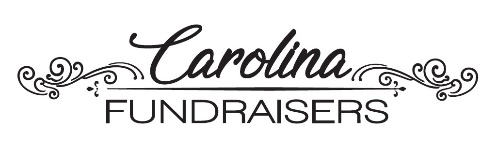 carolinafundraisers.comcarolinafundraisers.comcarolinafundraisers.comcarolinafundraisers.comcarolinafundraisers.comBraided PastriesBraided PastriesBraided PastriesBraided PastriesBraided PastriesBraided PastriesBraided PastriesBraided PastriesBraided PastriesBraided PastriesBraided PastriesBraided PastriesBraided PastriesBraided PastriesBraided PastriesBraided PastriesBraided PastriesBraided PastriesBraided PastriesCookie DoughCookie DoughCookie DoughCookie DoughCookie DoughCookie DoughCookie DoughCookie DoughItemsAmountcarolinafundraisers.comcarolinafundraisers.comcarolinafundraisers.comcarolinafundraisers.comcarolinafundraisers.comAPAPAPBVBVBCBCCICICCCCSCSCSCFCFCCACACRCRCCCCOCPBSNMNTCItemsAmountPlease Total:Please Total:Please Total:Please Total:Please Total: